Himmelev - et behandlingstilbud til børn og ungeSofie Madsensvej 54330 HvalsøFototur gennem Himmelevs bygninger			 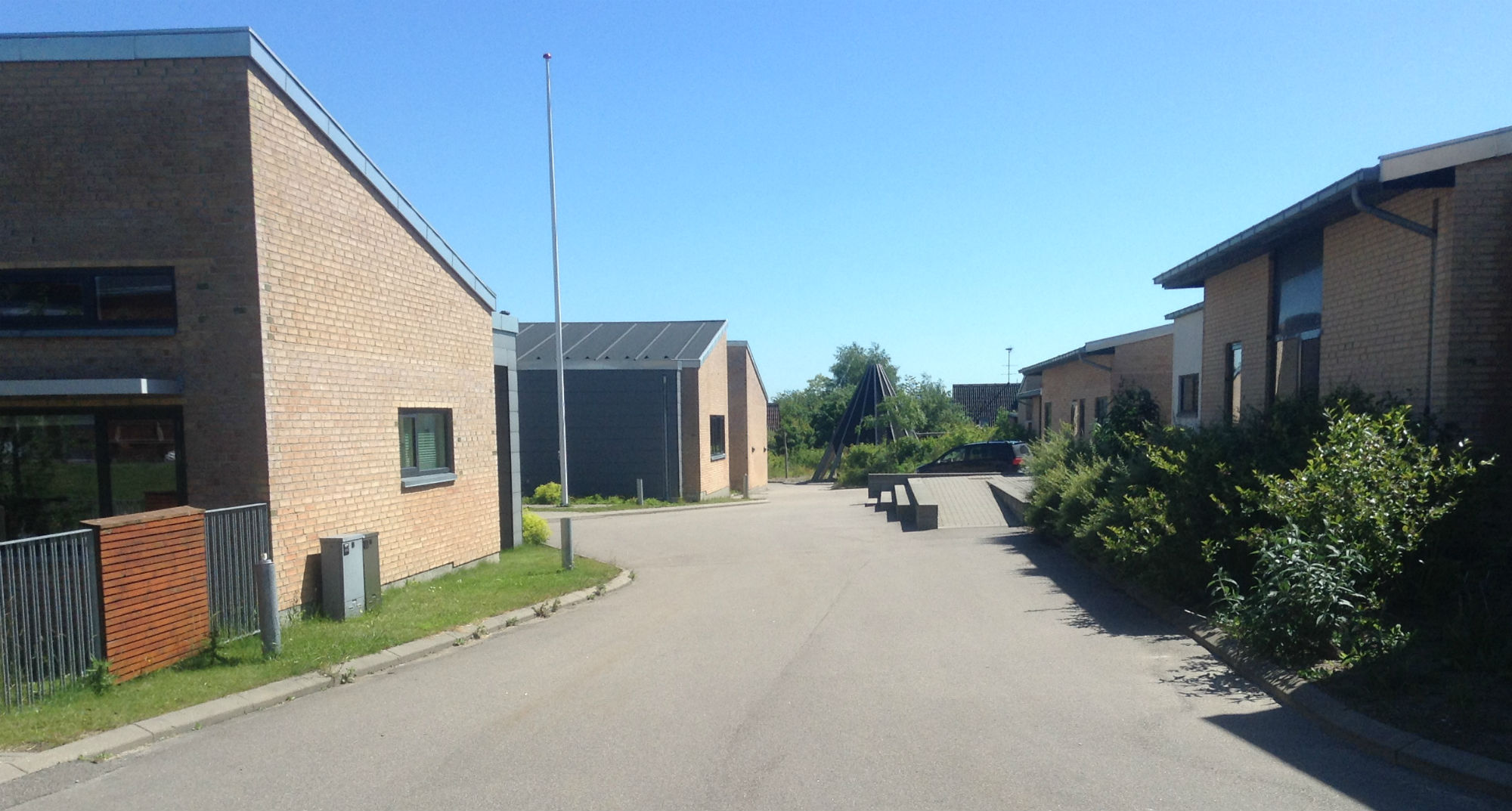 Skolen til venstre og boligerne til højreLegeplads  (trampolin, vippe, klatre hus, gynger)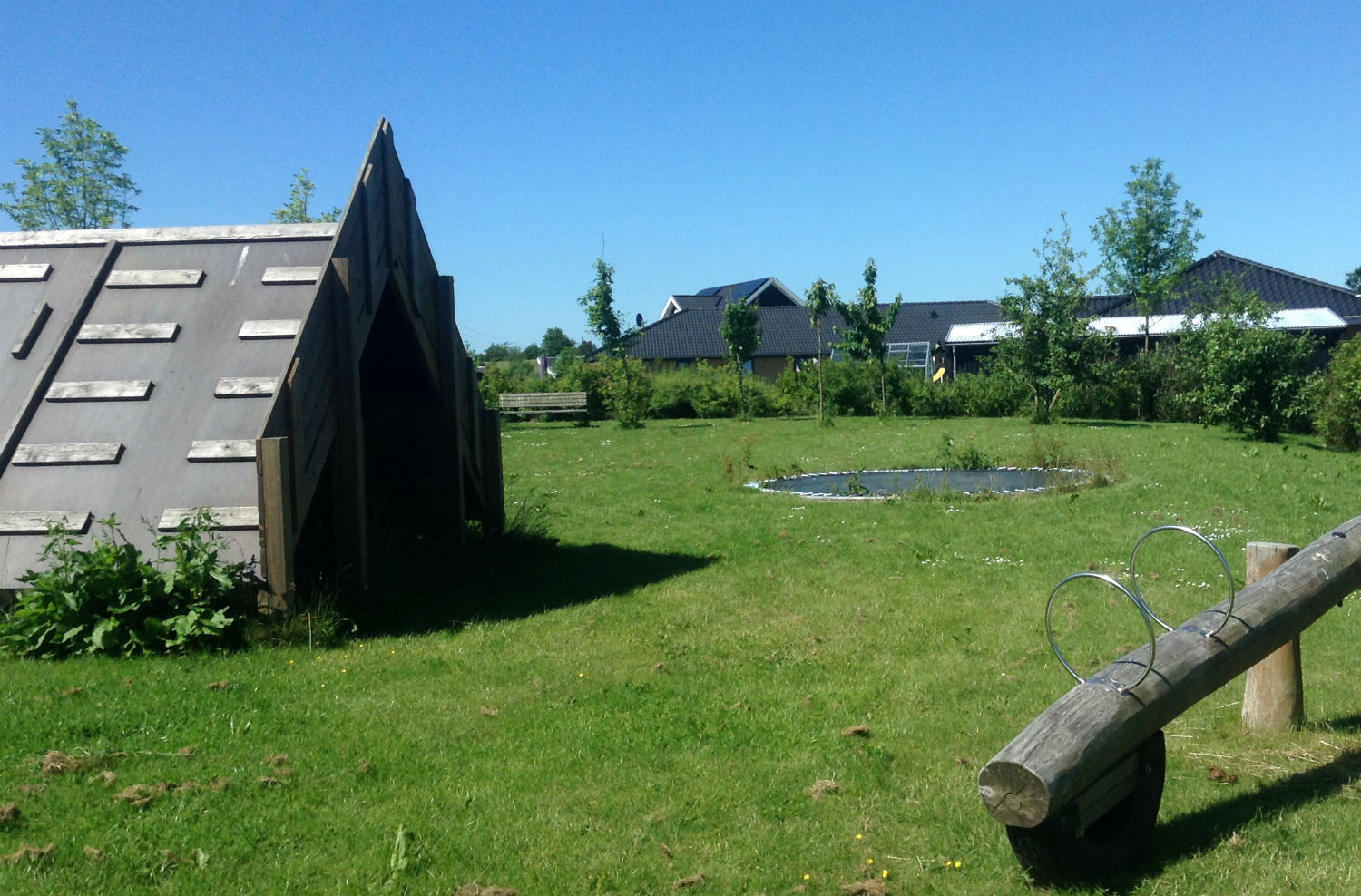 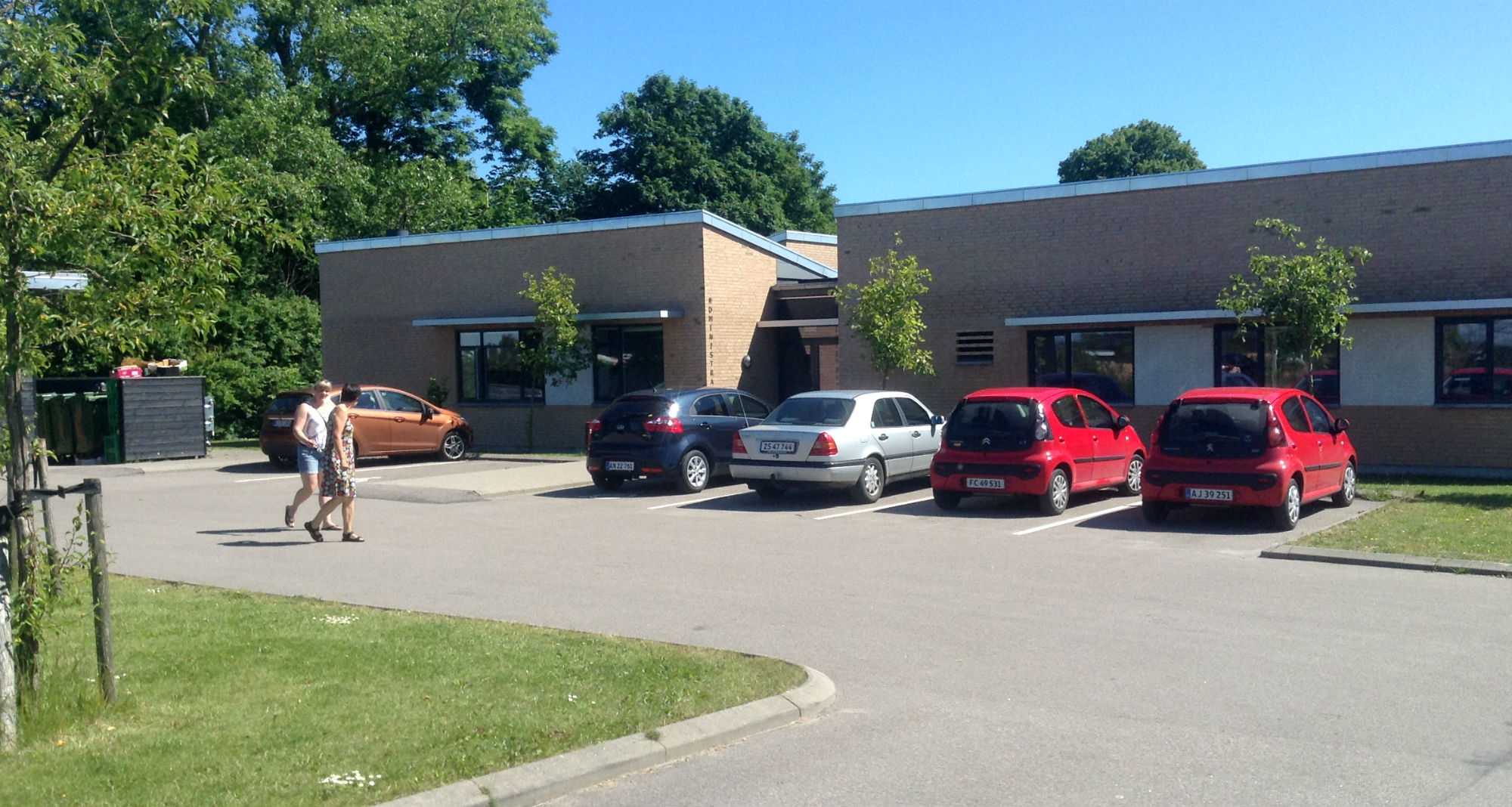 Parkeringspladsen og administrationsbygning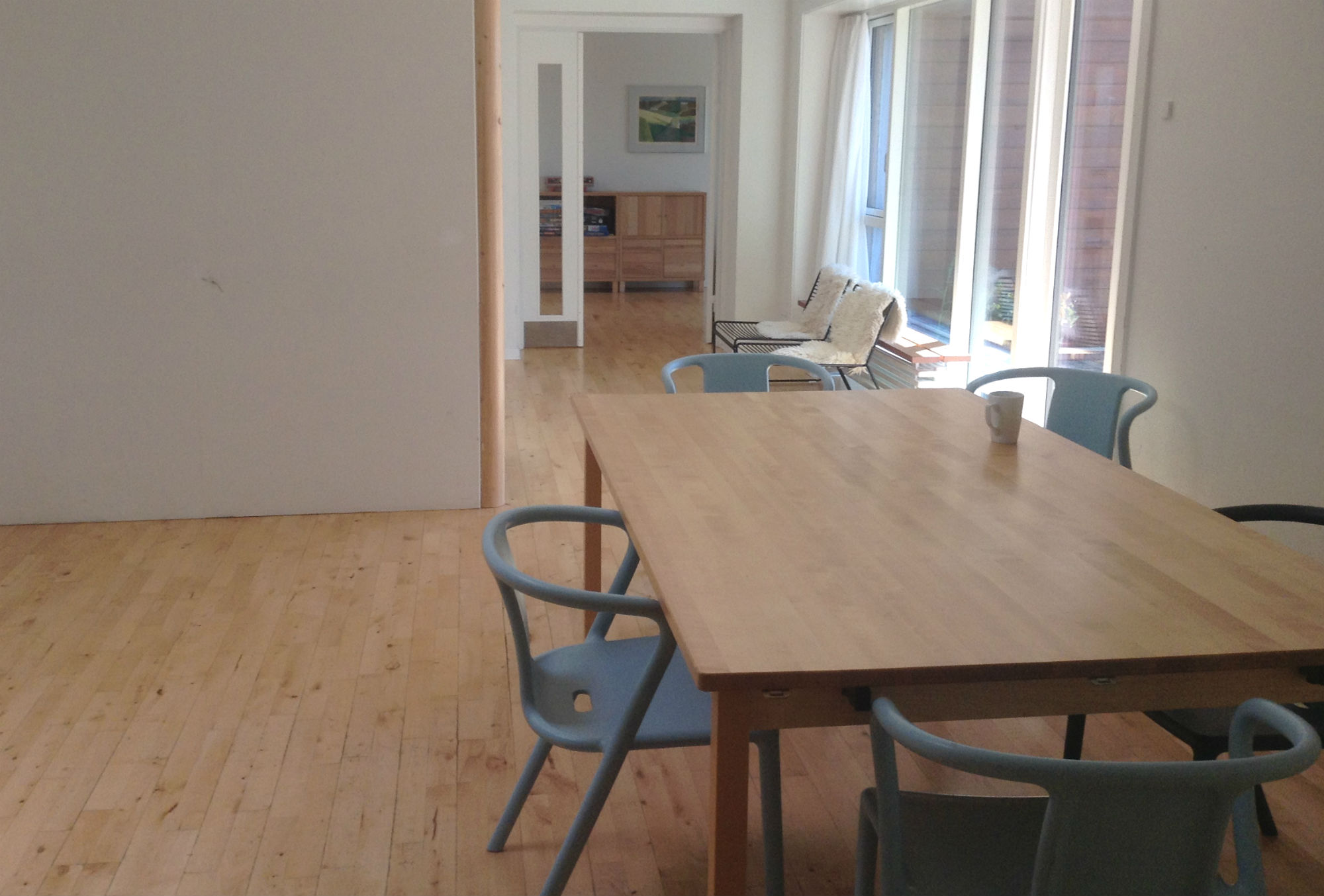 Spisestue i Bolig b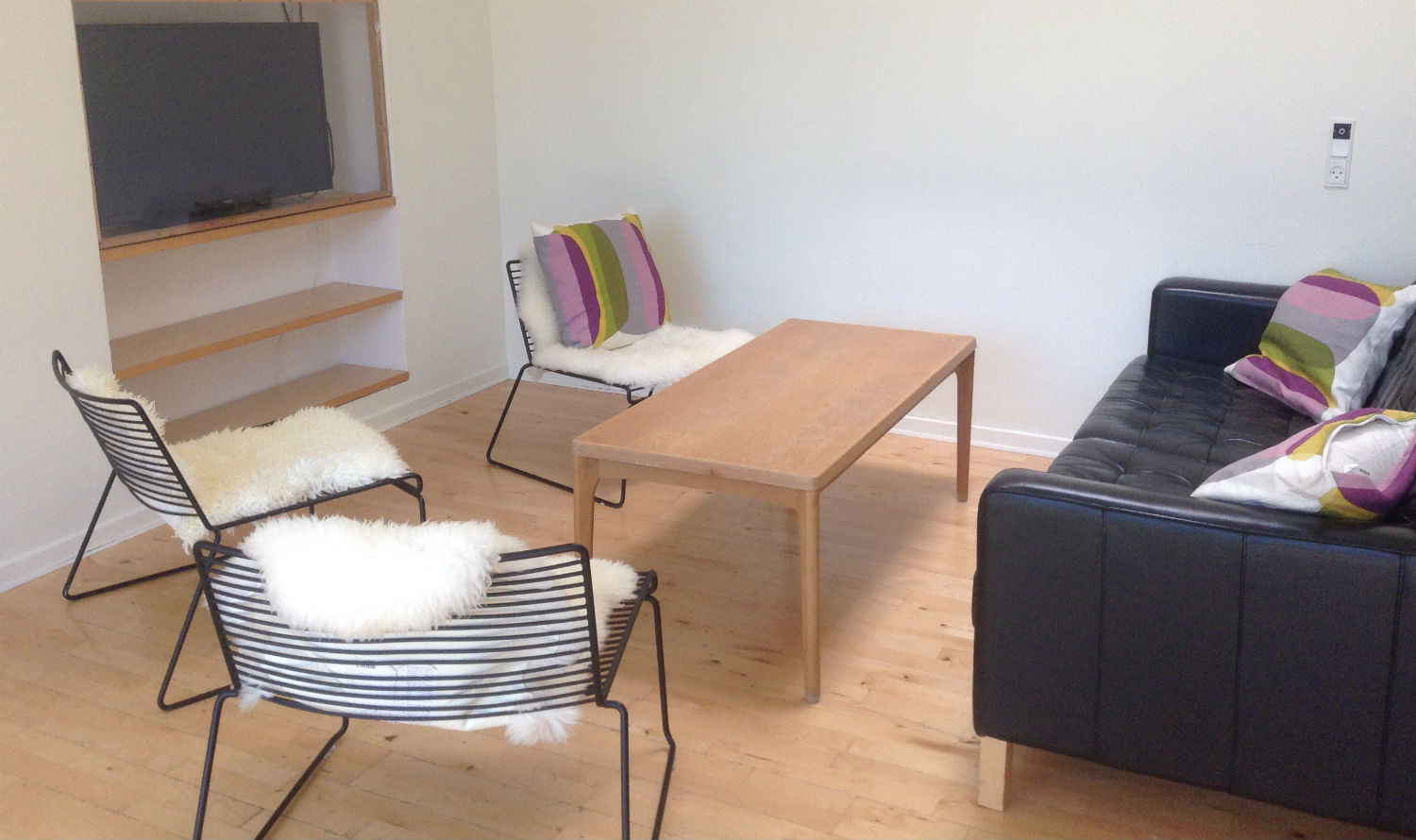 Fjernsynsstue i Bolig a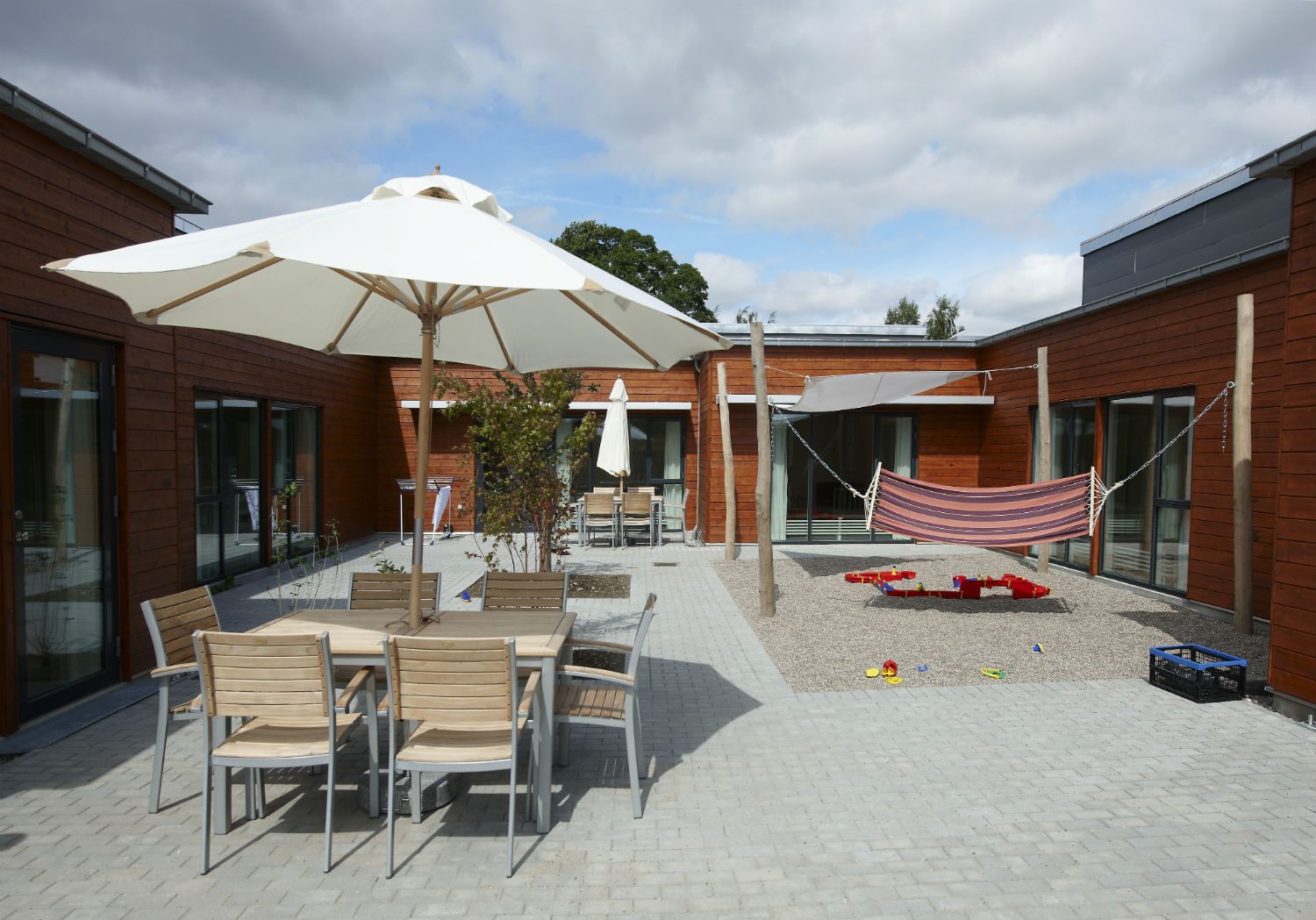 Gårdhave ved boligerne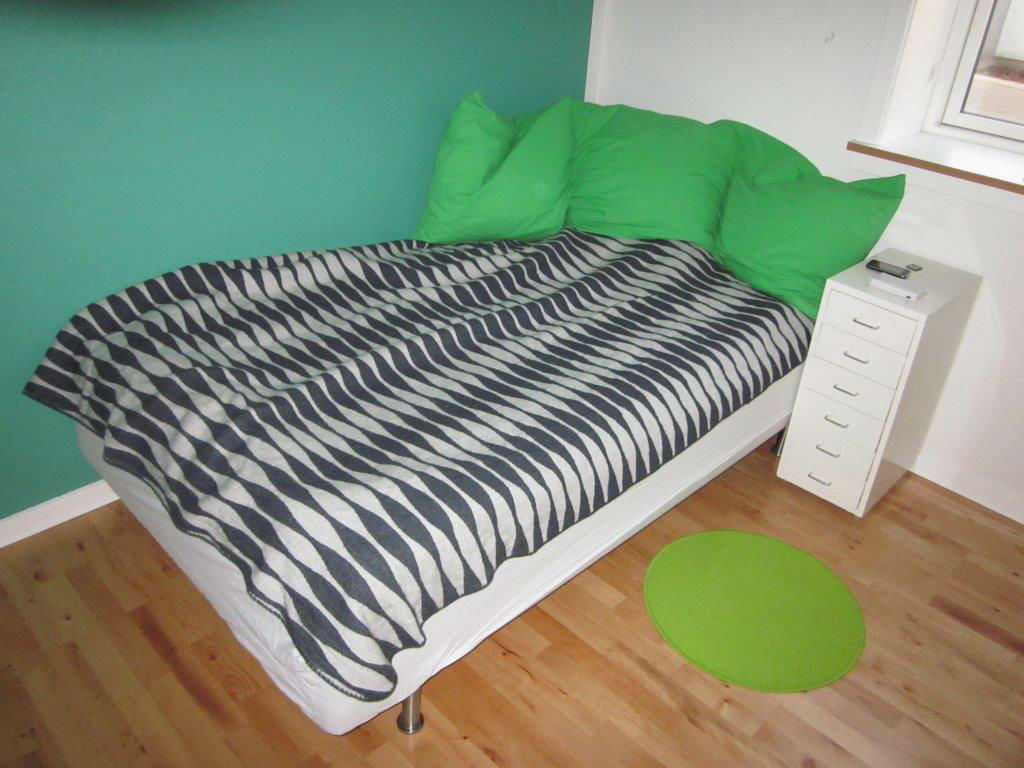 Værelse på Himmelev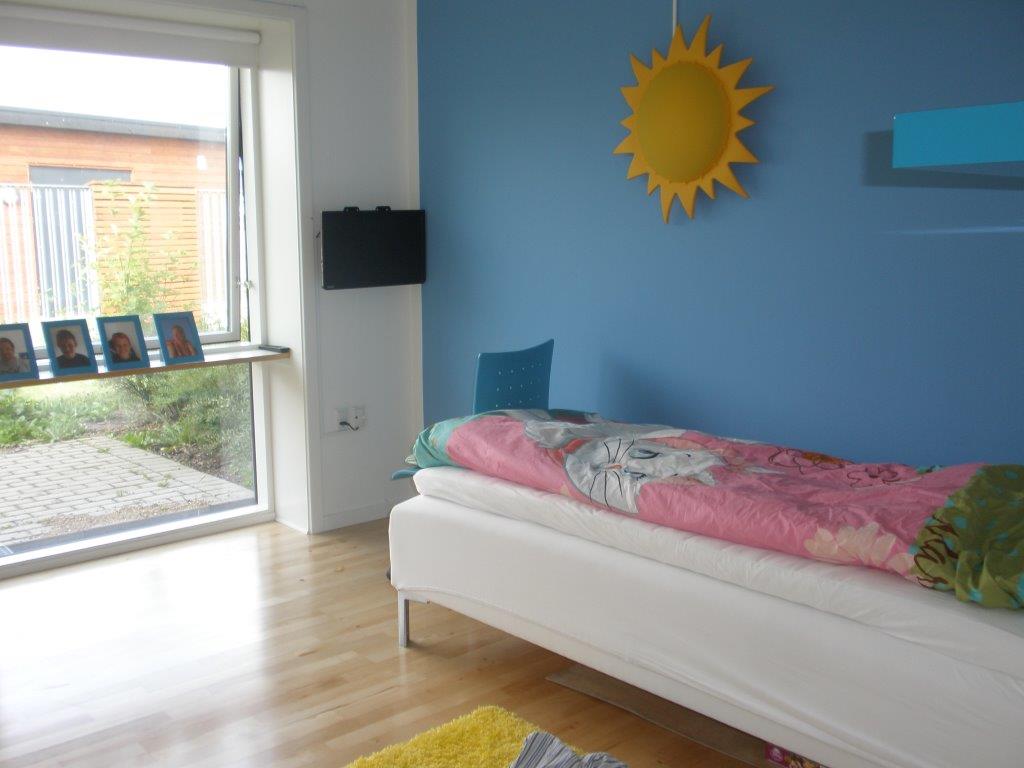 Værelse på Himmelev 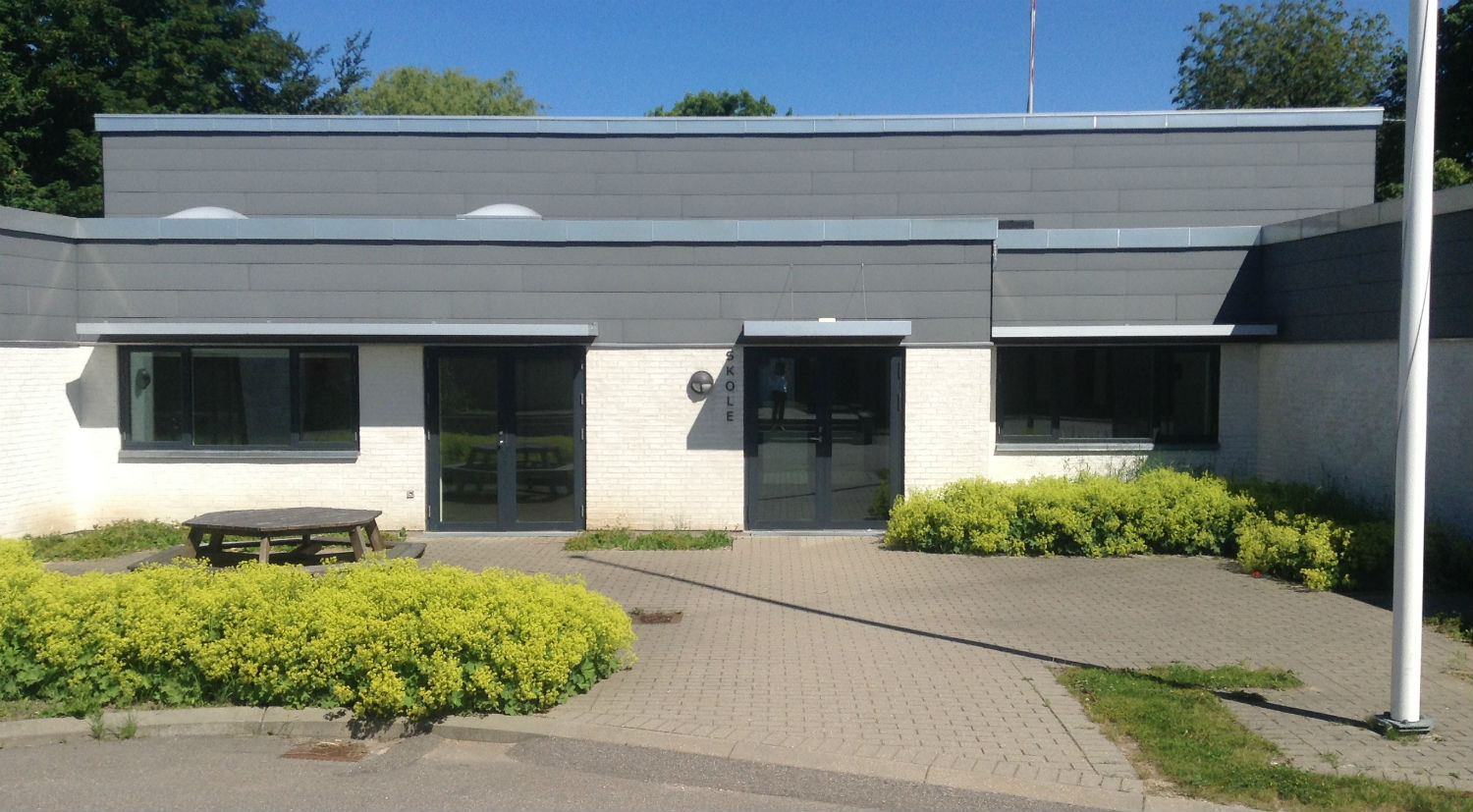 Skolen på Himmelev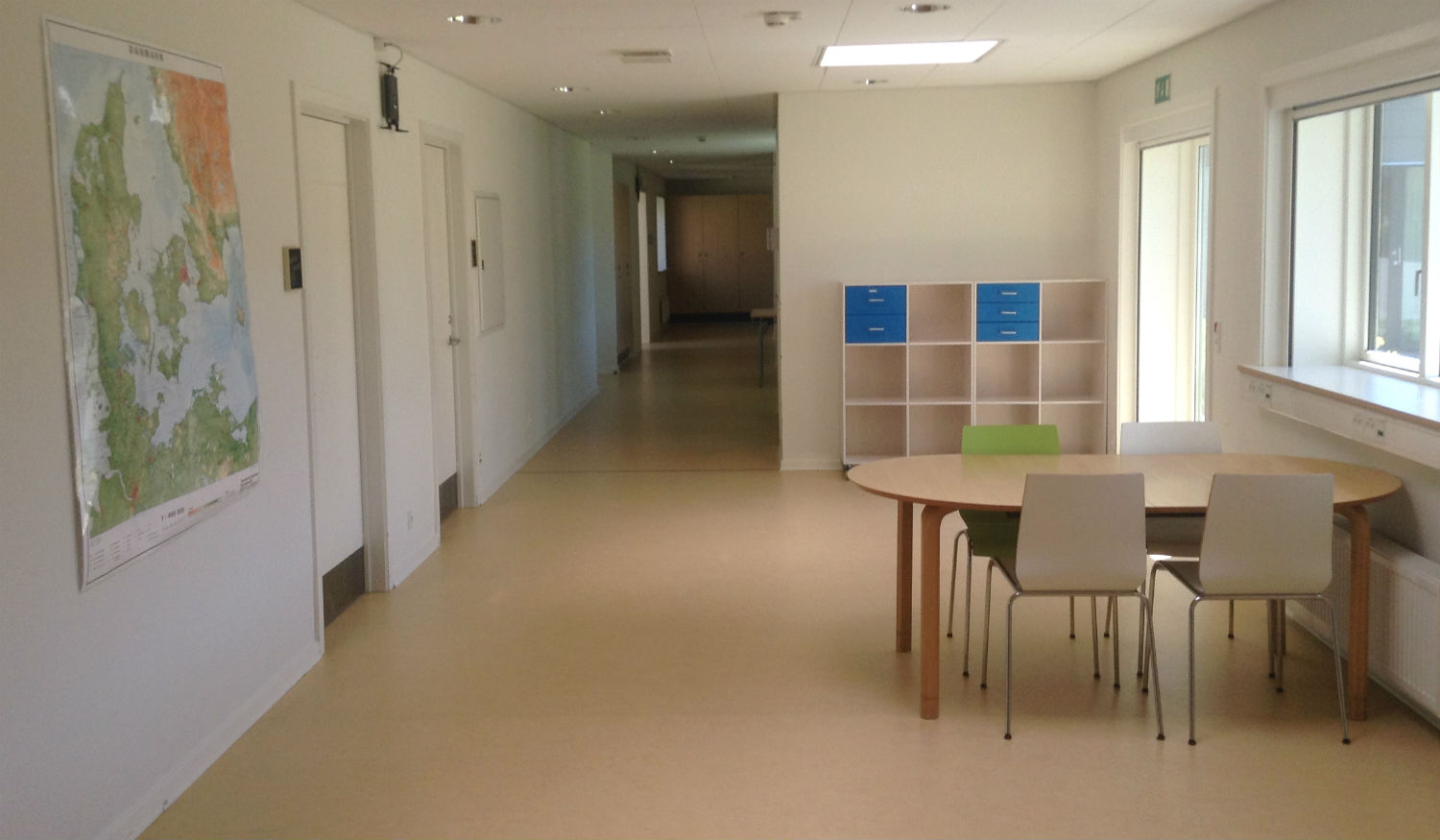 Skolen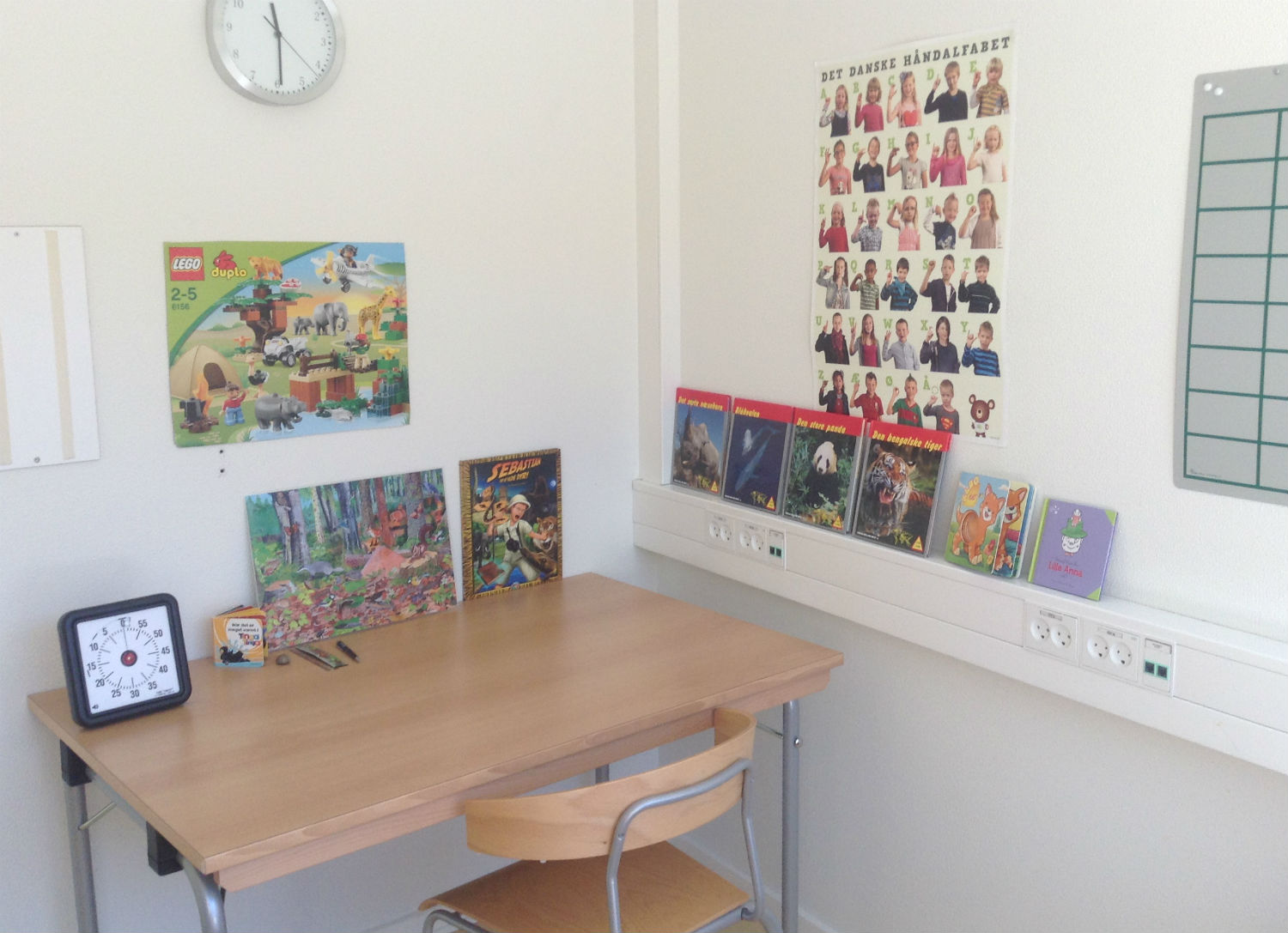 Lille klasseværelse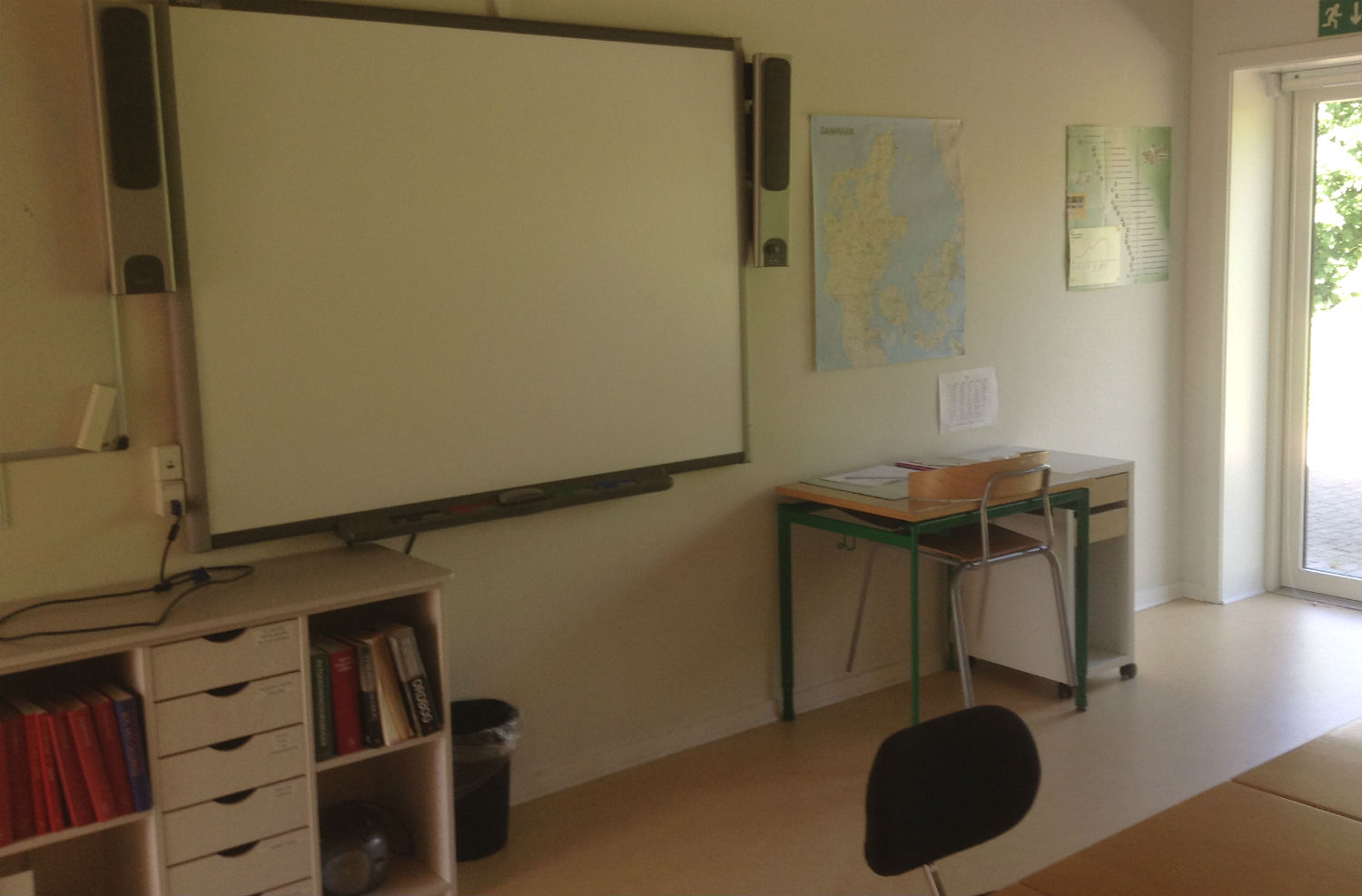 Stort klasseværelseSkolekøkken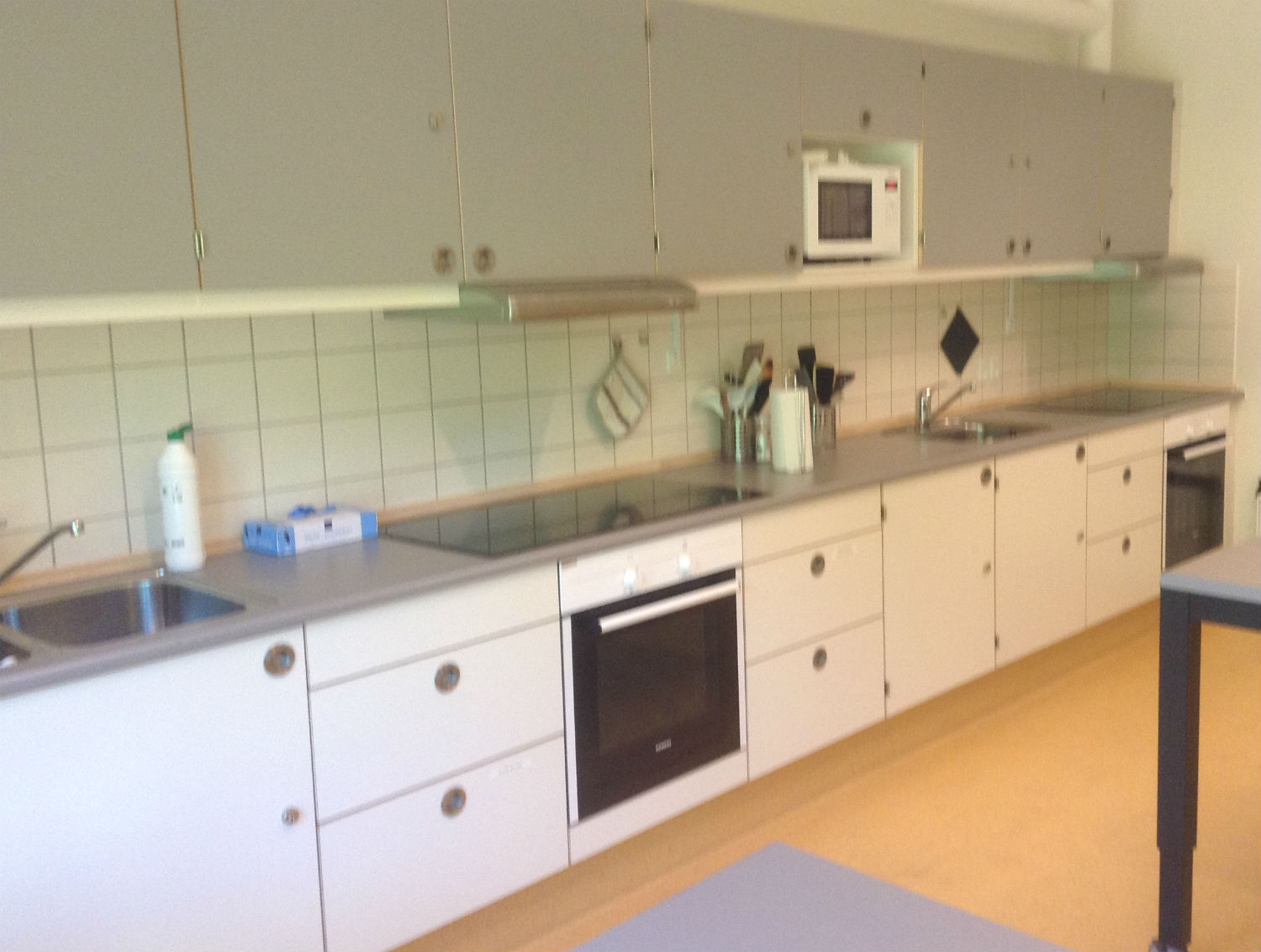 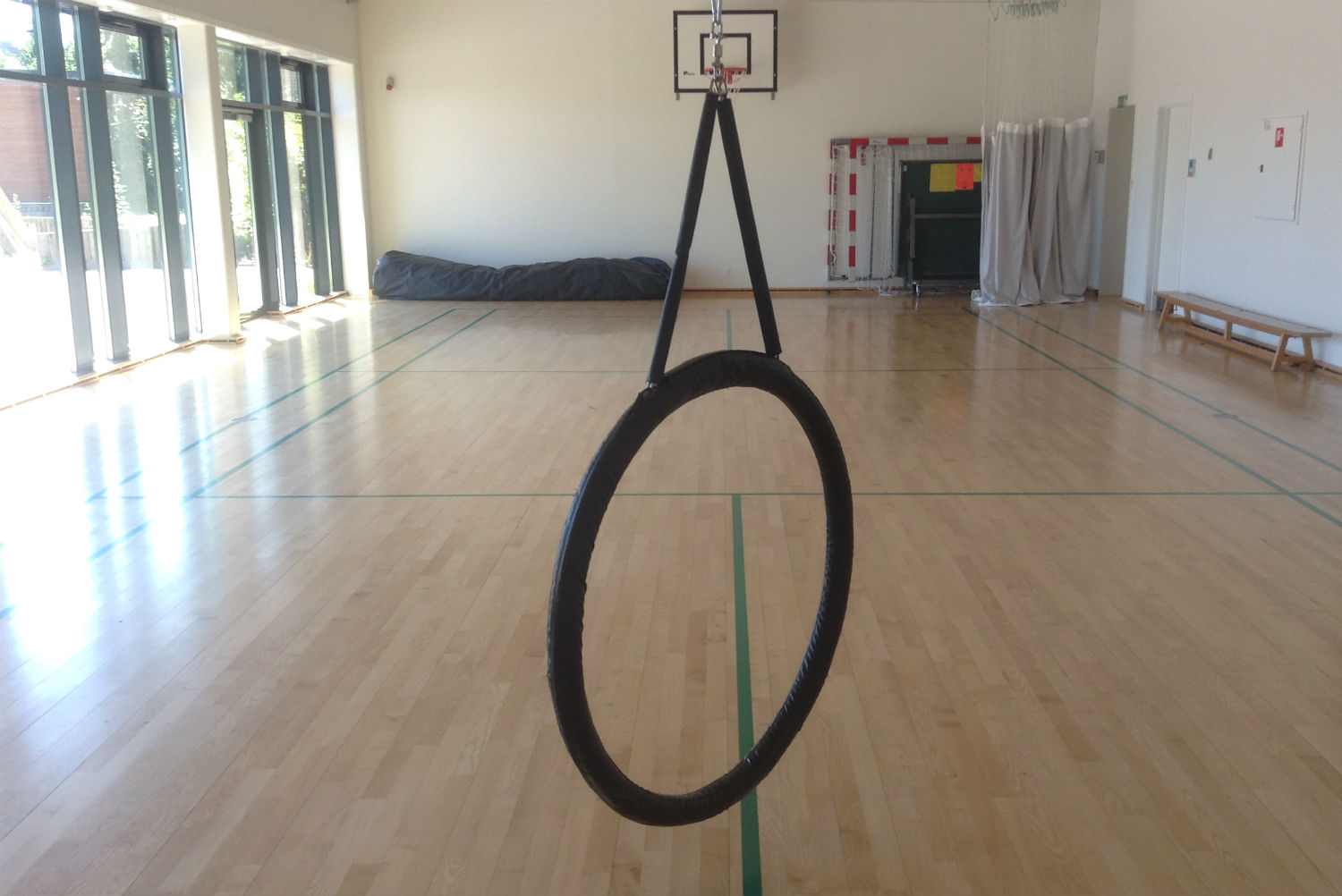 Gymnastiksal/ biograf / festsal 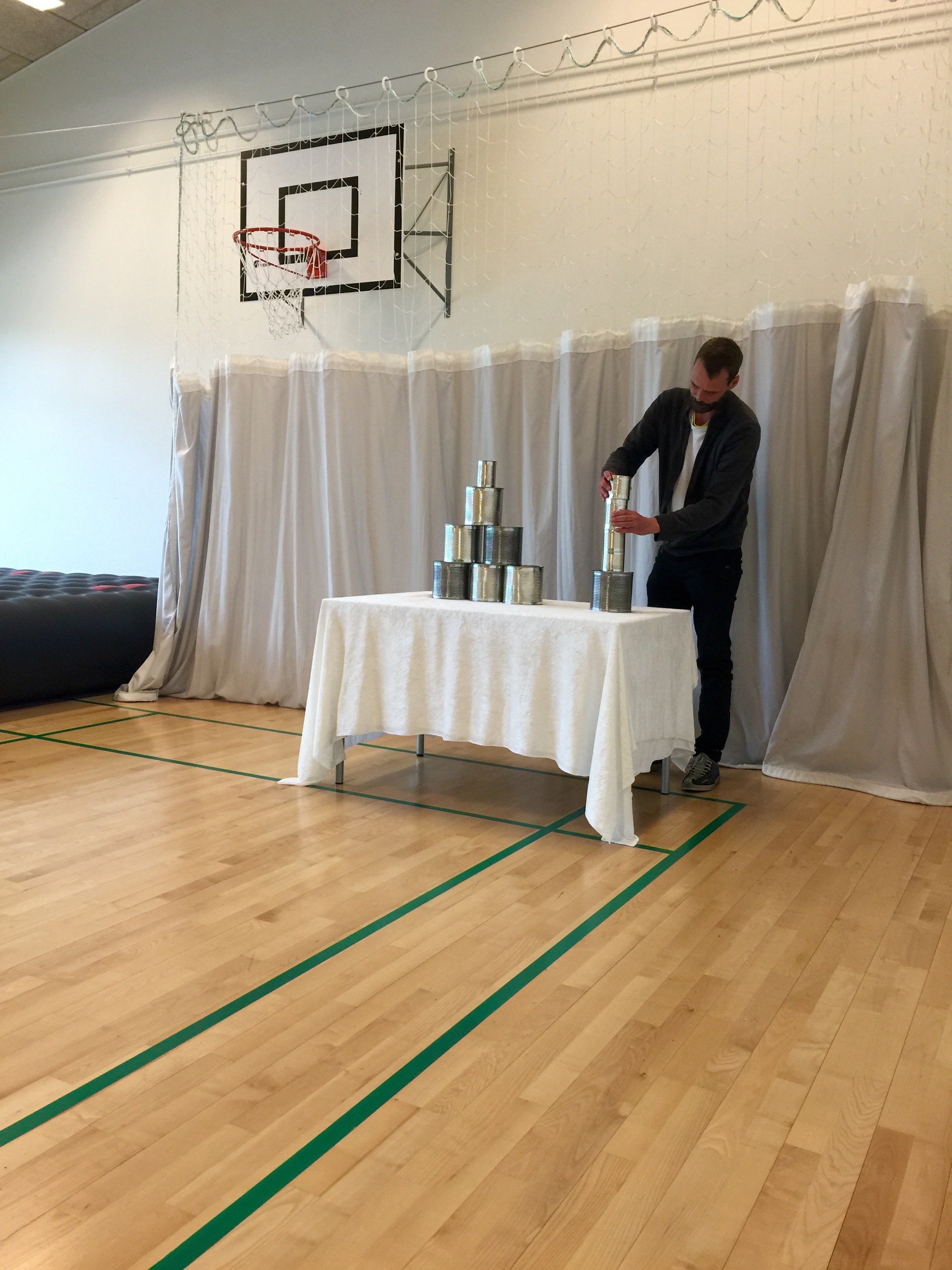 Dåsekast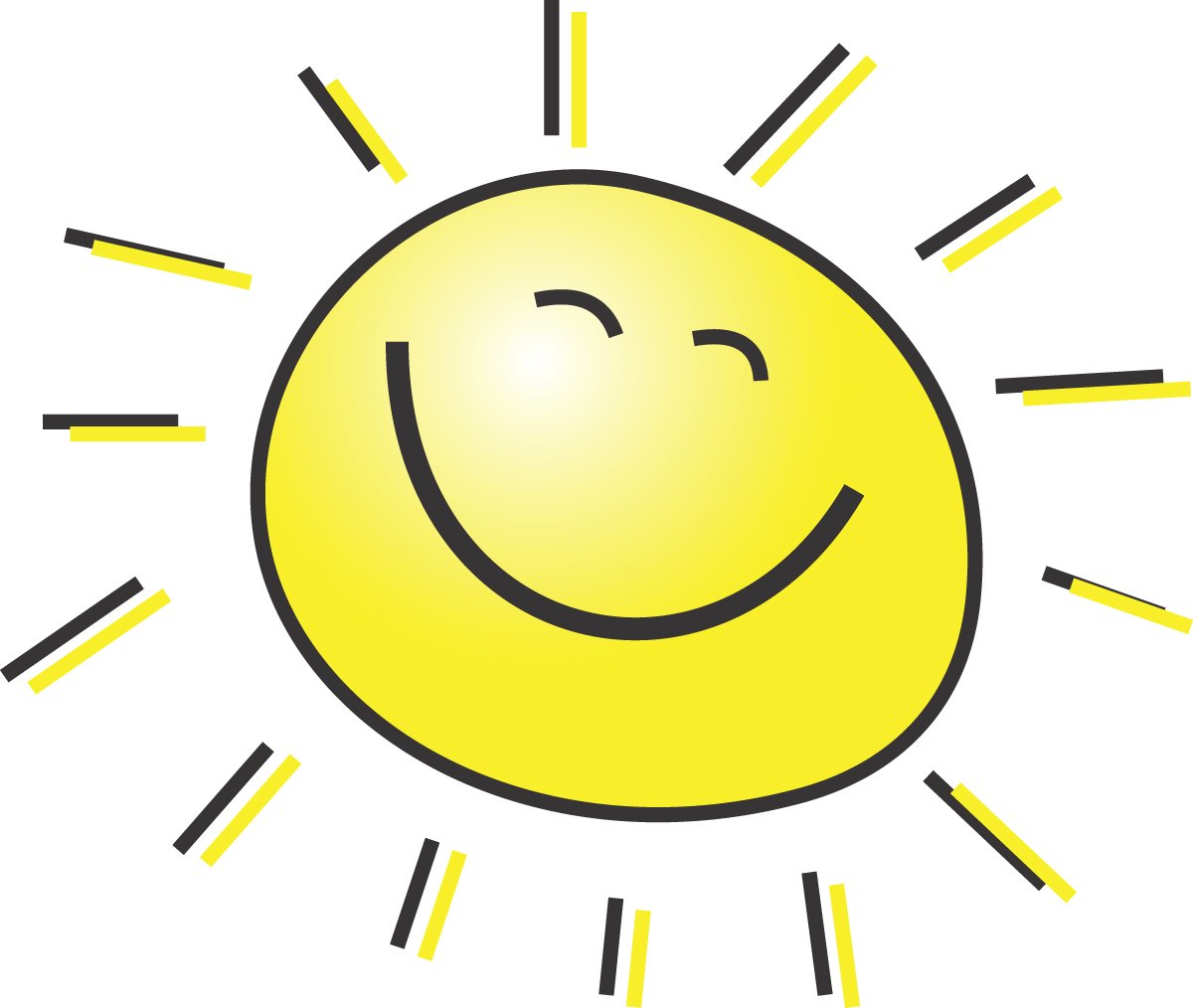 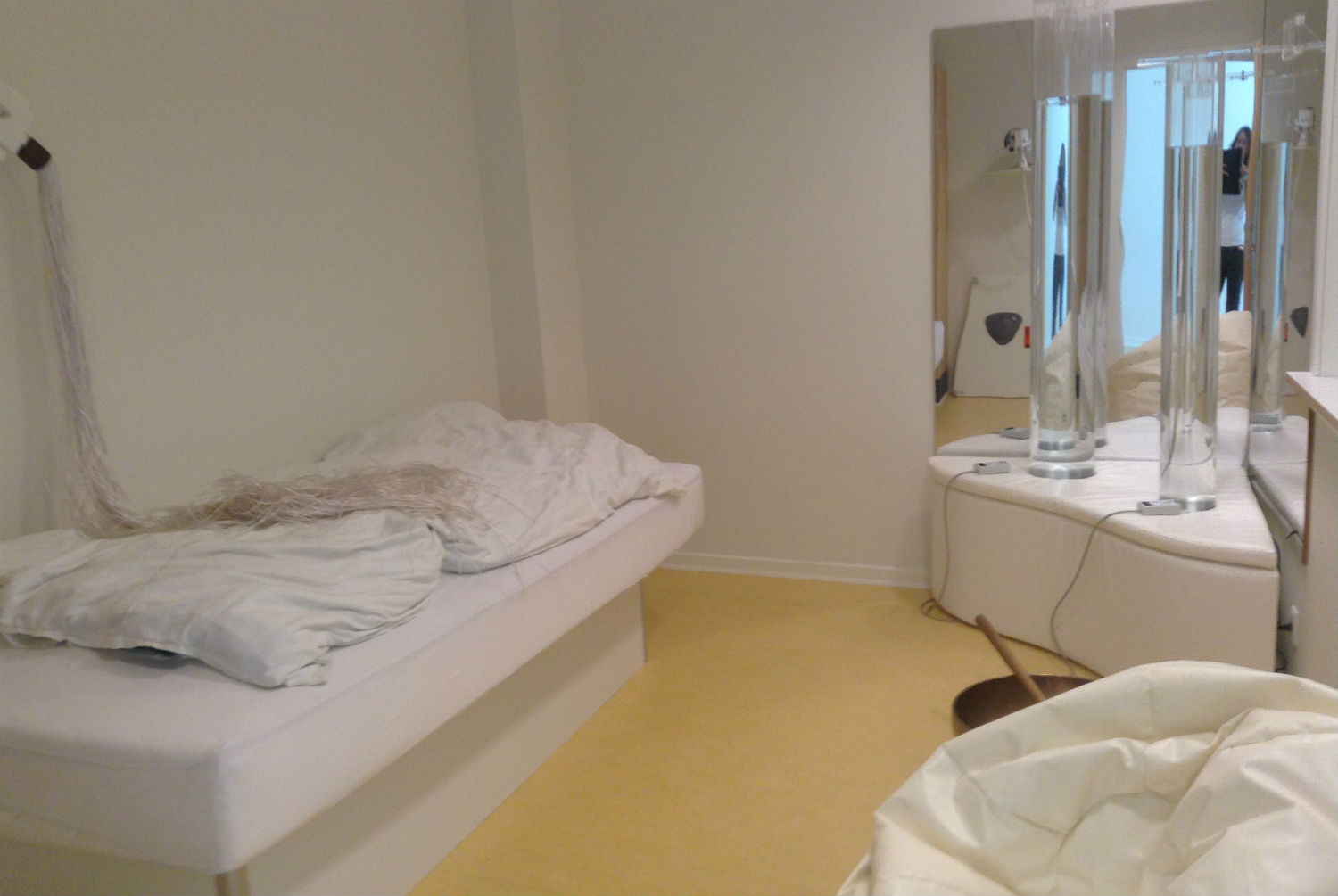 Snoozelrum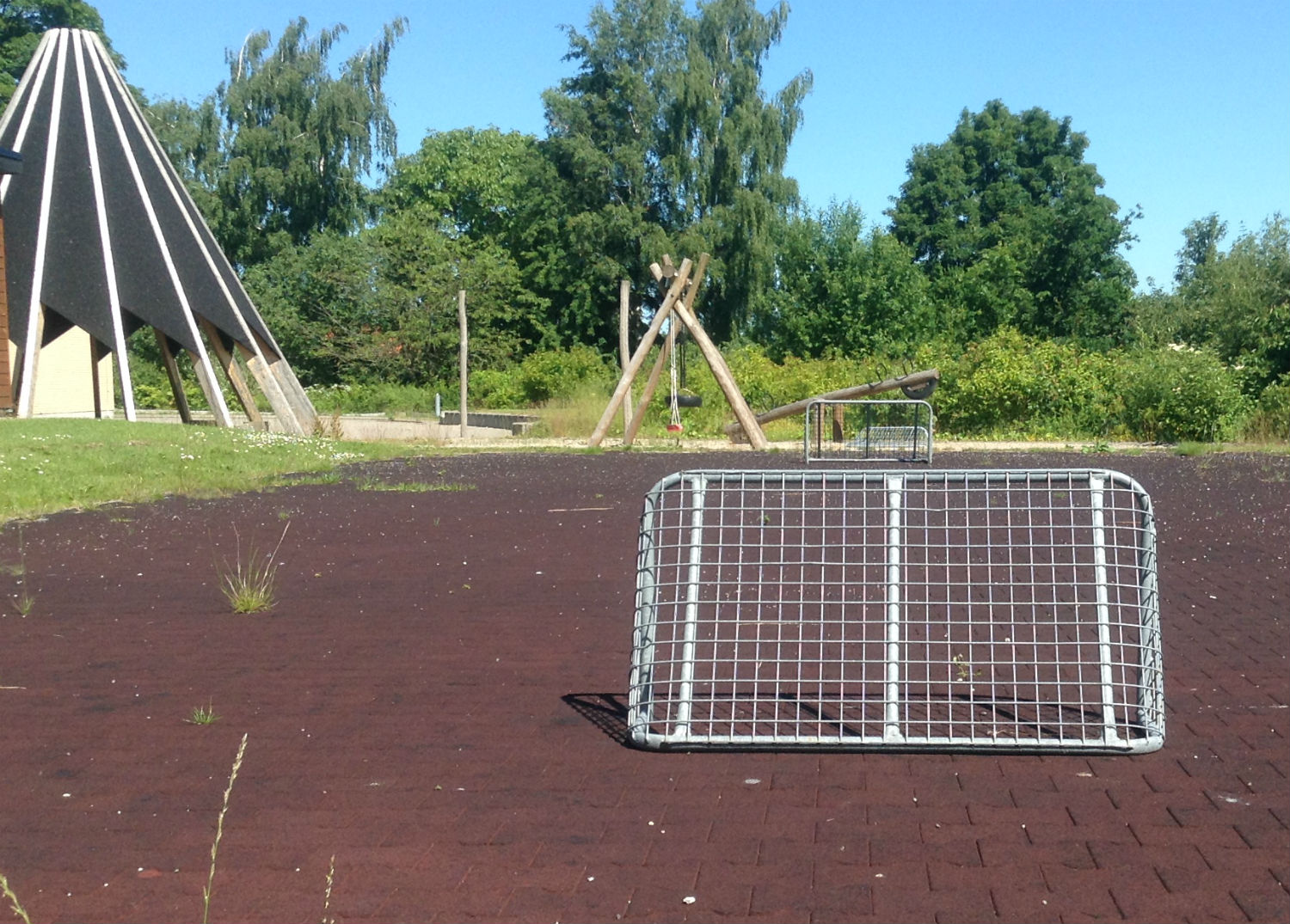 Boldbane, bålplads, legeplads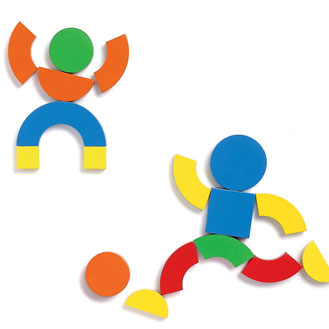 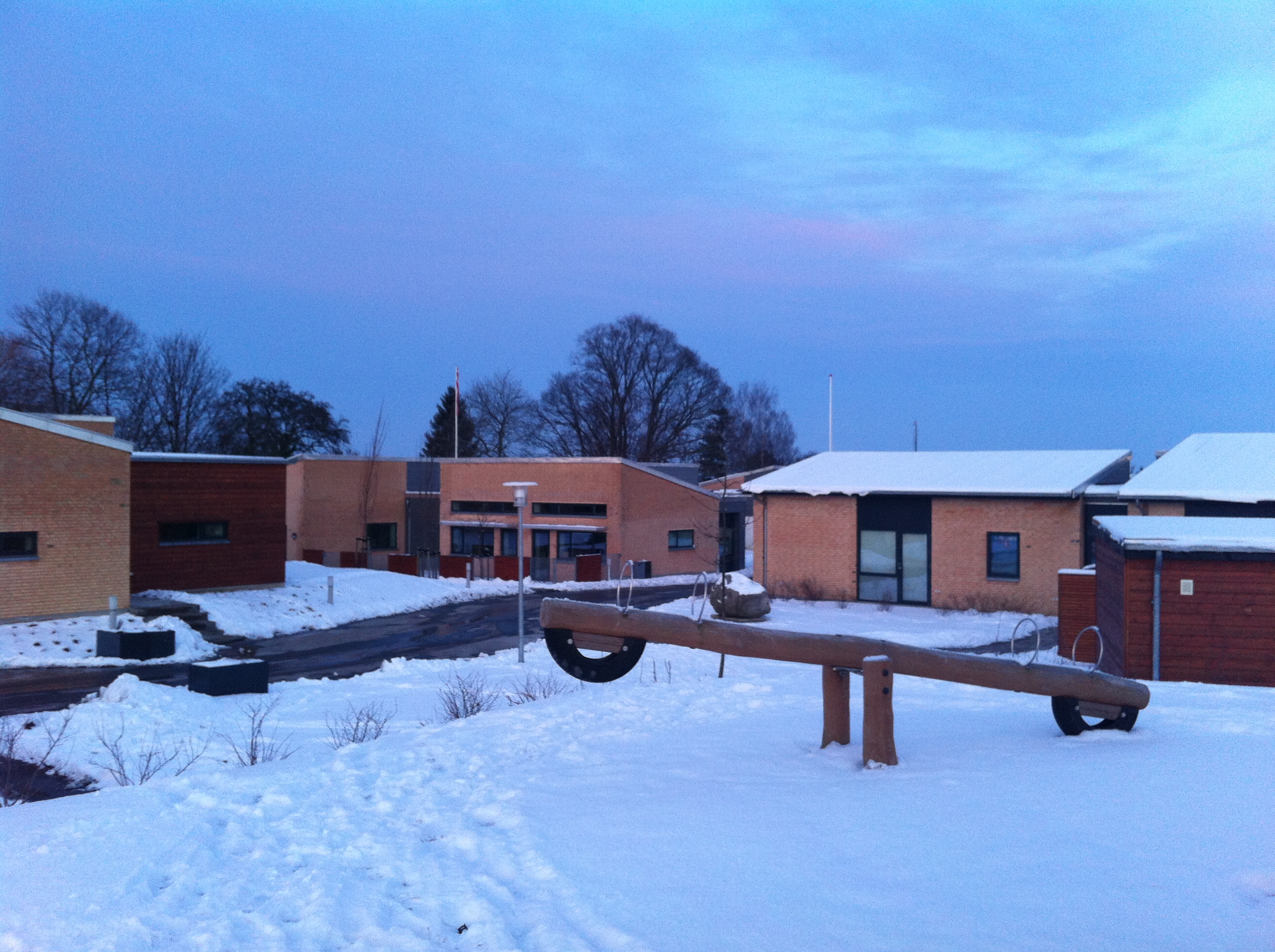 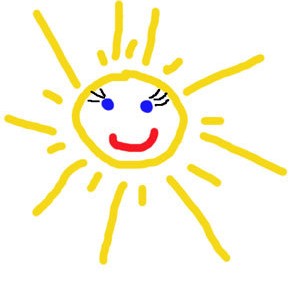 